Для обеспечения правомочности деятельности Координационного совета по развитию инновационной инфраструктуры муниципальной системы образования, в целях развития и совершенствования инновационной инфраструктуры муниципальной системы образования, повышения эффективности инновационной деятельности образовательных организаций,ПРИКАЗЫВАЮ:Внести в приказ департамента образования мэрии города Ярославля от 06.05.2015  № 01-05/295   «Об инновационной инфраструктуре муниципальной системы образования» (в редакции приказов департамента образования мэрии города Ярославля от 20.04.2016 № 01-05/283, от 25.05.2017 № 01-05/410) следующие изменения: Приложение 1 «Положение о порядке формирования и функционирования инновационной инфраструктуры в муниципальной системе образования города Ярославля» изложить в новой редакции (Приложение 1). Приложение 2  «Состав координационного совета по развитию инновационной инфраструктуры муниципальной системы образования» изложить в новой редакции (Приложение 2).1.3. Приложение 3 «Состав экспертной комиссии» изложить в новой редакции. (Приложение 3).Контроль за исполнением приказа возложить на  начальника отдела развития муниципальной системы образования	Александрову Е.И.Директор  департамента   	                                                                               Е.А.ИвановаПриложение  1к приказу департамента образования мэриигорода Ярославля от 27.04.2018  № 01-05/330Положениео порядке формирования и функционирования инновационной инфраструктурыв муниципальной системе образования города Ярославля1. Общие положенияНастоящее Положение разработано в соответствии с ФЗ от 29 декабря 2012 г. № 273 – ФЗ «Об образовании в Российской Федерации», Приказом Министерства образования и науки РФ от 23 июля 2013 г. № 611 «Об утверждении порядка формирования и функционирования инновационной инфраструктуры в системе образования».Настоящее Положение определяет порядок формирования и функционирования инновационной инфраструктуры в муниципальной системе образования города Ярославля (далее инновационная инфраструктура), в том числе ее состав и основные направления деятельности.Инновационная инфраструктура создается в целях реализации приоритетных направлений государственной политики РФ в сфере образования, обеспечения модернизации и развития муниципальной системы образования (далее МСО), формирования инновационных компетентностей работников МСО.Инновационную инфраструктуру МСО составляют муниципальные инновационные площадки (далее МИП), муниципальные ресурсные центры (далее МРЦ), муниципальные стажировочные площадки (далее МСП).Муниципальная  инновационная площадка -  образовательная организация, реализующая инновационные проекты, направленные на внедрение целенаправленных изменений (новшеств) в образовательную практику.Основными направлениями деятельности МИП являются разработка, апробация и/или внедрение новшеств в МСО, совершенствование механизмов, форм, методов управления образованием на разных уровнях, развитие учебно-методического, организационного обеспечения деятельности образовательных организаций.Муниципальный ресурсный центр – образовательная организация, обеспечивающая методическое, информационное, организационное сопровождение реализации приоритетных направлений инновационной деятельности МСО. МРЦ оказывает методическую и консультационную поддержку образовательным организациям МСО в рамках реализуемого направления.Муниципальная стажировочная площадка – временная структура, организованная на базе МОУ «ГЦРО», реализующая  программы повышения квалификации руководящих и педагогических работников МСО.Соискателями на присвоение статуса муниципальной стажировочной площадки могут выступать муниципальные образовательные организации, имеющие опыт работы МИП или МРЦ не менее года по данной тематике, обеспеченные высококвалифицированными педагогическими кадрами, современными средствами обучения, позволяющими обеспечить качественную образовательную и инновационную деятельность.Деятельность стажировочной площадки направлена на формирование и совершенствование профессиональных компетентностей стажеров посредством включения их в практику образовательного учреждения – носителя актуального, инновационного опыта. Деятельность может осуществляться в виде очных и дистанционных по форме проведения мероприятий (в том числе с использованием информационно-коммуникационных технологий).МИП, МРЦ, МСП планируют свою деятельность, при необходимости привлекая научных руководителей (консультантов); осуществляют мониторинг реализации проекта; организуют своевременное информационное сопровождение деятельности в рамках проекта; своевременно информируют департамент образования мэрии города Ярославля и МОУ «ГЦРО» о возникающих проблемах, препятствующих реализации проекта, которые могут привести к невыполнению проекта или плана реализации проекта; составляют отчеты о результатах реализации проекта (программы), в соответствии с требованиями и размещают их на сайте своей образовательной организации в разделе «Инновационная деятельность» в указанные сроки.Образовательные организации осуществляют инновационную деятельность по одному или нескольким направлениям как в рамках инновационных проектов, выполняемых по заданию департамента образования мэрии города Ярославля (далее департамент), так и по инициативно разработанным проектам.Муниципальная образовательная организация не может иметь одновременно более трех инновационных площадок.1.11. Статус МИП, МРЦ, МСП присваивается образовательным организациям по итогам конкурсного отбора.1.12. Присвоение образовательным организациям статуса МИП, МРЦ, МСП не влечет за собой изменения типа и вида образовательного учреждения, его организационно-правовой формы.2. Управление деятельностью инновационной инфраструктуры2.1. Департамент определяет стратегию развития инновационной инфраструктуры МСО.2.2. В целях формирования и функционирования инновационной инфраструктуры при Департаменте создается координационный совет по развитию инновационной инфраструктуры МСО (далее координационный совет), а также экспертная комиссия.В координационный совет и экспертную комиссию входят представители департамента, МОУ «ГЦРО», общественного совета по развитию муниципальной системы образования, образовательных и научных организаций, осуществляющих деятельность в сфере образования.Состав координационного совета и экспертной комиссии  утверждается приказом департамента.2.3. Координационный совет:- определяет основные направления деятельности МИП, МРЦ, МСП;- готовит предложения по критериям эффективности реализации инновационных проектов, использованию результатов деятельности МИП и МРЦ в МСО;- формирует предложения о присвоении образовательным учреждениям статуса МИП, МРЦ, МСП;-  рассматривает вопросы о досрочном прекращении действия статуса МИП, МРЦ, МСП;- рассматривает ежегодный аналитический отчет о результатах деятельности МИП, МРЦ, МСП и развития инновационной инфраструктуры;- формирует предложения по обновлению нормативно-правовой базы формирования и функционирования инновационной инфраструктуры;- информирует общественность о реализуемых инновационных проектах в МСО.2.4. Основной формой деятельности координационного совета являются заседания, которые проводятся по мере необходимости, но не реже двух раз в год. Координационный совет вправе осуществлять свои полномочия, если на его заседаниях присутствует не менее 2/3 от списочного состава.2.5. Решения координационного совета принимаются простым большинством голосов присутствующих на заседании. Решения координационного совета оформляются протоколами, которые подписываются всеми членами координационного совета, присутствующими на заседании. В протоколах указывается особое мнение членов координационного совета (при его наличии).При равенстве голосов членов координационного совета решающим является голос председателя координационного совета, а при отсутствии председателя – его заместителя, председательствующего на заседании.2.6. Экспертная комиссия:- проводит экспертизу на заочном этапе конкурса на соискание статуса инновационной площадки;- проводит экспертизу на очном этапе конкурса на соискание статуса инновационной площадки и готовит итоговое заключение для предоставления в координационный совет;- проводит экспертизу инновационных продуктов, полученных в результате реализации проектов;- готовит ежегодный аналитический отчет о результатах деятельности МИП, МРЦ, МСП и развития инновационной инфраструктуры;Эксперты, работающие в организации, участвующей в конкурсе на присвоение статуса инновационной площадки и/или эксперты, работающие в организации, сдающей инновационные продукты, в оценке не участвуют.2.7. Конкурсные процедуры отбора претендентов, а также продление статуса МИП, МРЦ, МСП организует МОУ «ГЦРО».2.8. Ежегодно департамент утверждает перечень образовательных организаций, входящих в инновационную инфраструктуру.2.9. МОУ «ГЦРО» осуществляет методическое, информационное сопровождение, мониторинг текущей деятельности (через сайт ОО) МИП, МРЦ, МСП.Порядок присвоения и прекращения действия статуса МИП, МРЦ, МСП.Статус МИП, МРЦ, МСП присваивается приказом департамента на основе предложений координационного совета по результатам конкурсного отбора.Конкурс проводится в 3 этапа: I этап – организационный.Организация подает заявку и проект в электронном виде по адресу:innovacia-gcro@yandex.ruinnovacia-gcro@yandex.ruв срок с  15 мая  по  30 мая.С целью грамотного оформления заявки и проекта МОУ «ГЦРО» организует консультации. Сведения о консультантах размещаются на сайте МОУ «ГЦРО» в разделе «Инновационная инфраструктура», подраздел «Конкурс на соискание статуса».Заявки и проекты отклоняются и далее в конкурсе не участвуют в следующих случаях:- заявка и/или проект оформлены  не  по утвержденной форме;- нарушены сроки подачи заявки и/или проекта для участия в конкурсном отборе;- нарушено требование п. 1.10;- нарушено требование п.1.7 (для участия в конкурсе на статус МСП);Заявка и проект на присвоение статуса МИП, МРЦ, МСП оформляется согласно приложению 3 к данному Положению.Заявка  должна содержать:- наименование организации-соискателя;- место нахождения организации-соискателя(юридический и фактический адреса, контактные телефоны, адрес электронной почты и официального сайта);- должность, фамилия, отчество руководителя  организации – заявителя;- наименование инновационного проекта;- организационная форма осуществления инновационной деятельности: МИП, МРЦ, МСП;- опыт инновационной деятельности;- сведения о научных руководителях, консультантах (при их наличии);Структура проекта деятельности МИП, МРЦ, МСП включает в себя:- наименование проекта;- перечень приоритетных направлений инновационной деятельности  в муниципальной системе образования г. Ярославля, на решение которых направлена реализация проекта (перечень инновационных проектов утверждается приказом департамента);                               - обоснование актуальности и инновационности проекта;- цели, задачи и основная идея (идеи) предлагаемого проекта; - срок и механизмы реализации инновационного проекта;- изменения в МСО, ожидаемые от реализации проекта;- программа реализации проекта: исходные теоретические положения; этапы, содержание и методы деятельности, прогнозируемые результаты по каждому этапу; необходимые условия организации работ, средства контроля и обеспечения достоверности результатов;- календарный план реализации проекта (программы) с указанием сроков реализации по этапам и перечня результатов;- описание ресурсного обеспечения проекта (кадровое, нормативно-правовое, материально-техническое обеспечение проекта);- описание ожидаемых инновационных продуктов: полнота описания продуктов;- предложения по распространению и внедрению результатов проекта в МСО.Требования к тексту заявки и проекта: шрифт TimesNewRoman, размер шрифта -14.Поступившие заявки и проекты размещаются  на сайте «ГЦРО» в разделе «Инновационная инфраструктура», подраздел «Конкурс на соискание статуса» не позднее двух рабочих дней после окончания срока приема заявок.II этап – заочный.Срок проведения экспертизы не должен превышать 14  календарных дней со дня опубликования на сайте МОУ «ГЦРО» заявок и проектов в разделе «Инновационная инфраструктура», подраздел «Конкурс на соискание статуса».По каждому критерию присуждается от 0 до2 баллов, суммирует количество баллов, после чего осуществляет ранжирование участников.После подсчета баллов экспертная комиссия допускает к участию в III этапе конкурса претендентов, набравших следующие баллы:- на статус МСП и МРЦ -18 баллов и более;- на статус МСП, набравших 16 баллов и более.Результаты заочного этапа публикуются на сайте «ГЦРО» в разделе «Инновационная инфраструктура», подраздел «Конкурс на соискание статуса» не позднее двух  рабочих дней после подведения итогов заочного этапа.III этап – очный.Участники конкурса, допущенные до III этапа, информируются секретарем экспертного совета по электронной почте, указанной в заявке, не позднее следующего рабочего дня за датой опубликования результатов на сайте МОУ «ГЦРО».Публичное представление проектов муниципальных образовательных организаций проводится на заседании экспертной комиссии в сроки, утвержденные департаментом. На очном этапе все эксперты, в независимости от своего направления,  оценивают конкурсантов III этапа.Презентация инновационного проекта на присвоение статуса МИП, МРЦ, МСП должна содержать:- название инновационного проекта;- актуальность, тематика и проблема, на решение которой направлен инновационный проект;- цели и задачи инновационного проекта;- механизмы реализации;- ожидаемые результаты инновационного проекта; описание ожидаемого инновационного продукта;- состав и компетенции участников реализации инновационного проекта;- предложения по продвижению и распространению инновации.По каждому критерию экспертная комиссия присуждает конкурсантам от 1 до 5  баллов, суммирует количество баллов, после чего осуществляет  ранжирование участников. Проекты, набравшие 18 и менее баллов, отклоняются и не участвуют в итоговом подсчете баллов.Результаты очного этапа публикуются на сайте «ГЦРО» в разделе «Инновационная инфраструктура», подраздел «Конкурс на соискание статуса» не позднее двух рабочих дней после подведения итогов очного этапа.При подведении итогов конкурса экспертной комиссией суммируется количество баллов по II и III этапу, проводится ранжирование и составляется итоговый список конкурсантов. Итоговое заключение, подготовленное экспертной комиссией, направляется в координационный совет.Координационный совет знакомится с итоговым заключением и на его основании  формирует перечень не более 20 участников, набравших наибольшее количество баллов по итогам конкурса. В случае, если участники набирают равное количество баллов, то инновационными площадками признаются организации, набравшие наибольшее количество баллов на очном этапе конкурса. Координационный совет вправе сделать исключение и взять на последнее (20 место) конкурсантов с равным количеством баллов, оформив особое мнение в протоколе. Протокол заседания координационного совета с  предложениями о присвоении (отказе в присвоении) образовательным учреждениям статуса МИП, МРЦ, МСП размещается на сайте ГЦРО.Организация признается инновационной площадкой с момента издания приказа департаментом образования мэрии города Ярославля.МОУ «ГЦРО» в срок до 01 сентября назначает каждой инновационной площадке координатора из числа своих методистов. Координатор осуществляет организационное обеспечение и методическую поддержку деятельности.Статус МИП, МРЦ, МСП присваивается на период реализации инновационного проекта, но не более чем 3 года. По истечении срока реализации проекта по предложению координационного совета департамент образования мэрии города Ярославля принимает решение о прекращении действия статуса либо продлении на 1-2 года.Организация, признанная инновационной площадкой, в течение 20 рабочих дней с момента издания приказа департамента создает на своем официальном сайте страницу «Инновационная деятельность».На странице сайта ОО «Инновационная деятельность» размещаются:- документы (приказ департамента образования мэрии города Ярославля о присвоении статуса муниципальной инновационной площадки. Приказ обновляется ежегодно.) размещается в течение 20 рабочих дней с момента издания приказа департамента;- проект (текст проекта, план реализации) размещается в течение 20 рабочих дней с момента издания приказа департамента;- промежуточный  отчет за первое полугодие учебного года размещается в срок с 10 декабря по 20 декабря текущего учебного года;-  ежегодный отчет в срок с 10 мая по 20 мая текущего учебного года;- сведения о контактном лице (Ф.И.О., наименование должности, адрес электронной почты, номер телефона).3.9. На странице  «Новости» своего сайта организация размещает мероприятия, проводимые в рамках реализации проекта.3.10. Организация, признанная инновационной площадкой, ежемесячно до 18 числа высылает план работы своему координатору.3.11. Инновационные продукты, полученные в результате реализации проекта, являются собственностью муниципальной системы образования. Организацию деятельности по тиражированию материалов, полученных в ходе реализации проектов, осуществляет МОУ «ГЦРО».3.12.Инновационные продукты, созданные в результате реализации проекта, сдают для проведения экспертизы в МОУ «ГЦРО» в срок до 30 мая. Эксперты оценивают инновационные продукты с 30 мая по 30 июня. В случае признания продукта некачественным, экспертная комиссия составляет протокол и направляет его в координационный совет для последующего решения.3.13. Действие статуса МИП, МРЦ, МСП прекращается досрочно в случаях: получения промежуточных результатов, свидетельствующих о невозможности или нецелесообразности продолжения реализации проекта (программы); нарушения образовательным учреждением, которому присвоен статус, законодательства Российской Федерации при реализации проекта (программы); непредставления или несвоевременного представления отчетных материалов о реализации проекта.Приложение  к Положению о порядке формирования и функционирования инновационной инфраструктуры в муниципальной системе образования города ЯрославляФорма заявкина участие в конкурсе на соискание статусамуниципальной инновационной площадкиДата подачи заявкиФорма проекта для  участия в конкурсе на соискание статуса муниципальной инновационной площадки.«_______________________________________»(наименование проекта)Перечень приоритетных направлений инновационной деятельности  в муниципальной системе образования г. Ярославля, на решение которых направлена реализация проекта _____________________________________________________________________________________________________________________________Обоснование актуальности и инновационности проекта ________________________________________________________________________________________________Цели, задачи и основная идея (идеи) предлагаемого проекта_____________________________________________________________________________________________Срок и механизмы реализации инновационного проекта________________________________________________________________________________________________Изменения в МСО, ожидаемые от реализации проекта__________________________________________________________________________________________________Программа реализации проекта: исходные теоретические положения; этапы, содержание и методы деятельности, прогнозируемые результаты по каждому этапу; необходимые условия организации работ, средства контроля и обеспечения достоверности результатов _________________________________________________________________________________________________________________________Календарный план реализации проекта с указанием сроков реализации по этапам и перечня результатов_______________________________________________________________________________________________________________________________Описание ресурсного обеспечения проекта (кадровое, нормативно-правовое, материально-техническое обеспечение проекта)_______________________________________________________________________________________________________Описание ожидаемых инновационных продуктов: полнота описания продуктов____________________________________________________________________________Предложения по распространению и внедрению результатов проекта в МСО_______________________________________________________________________________Приложение  2к приказу департамента образования мэриигорода Ярославля от 27.04.2018  № 01-05/330Состав координационного совета по развитию инновационной инфраструктуры муниципальной системы образованияПредседатель координационного совета:Ильина Е.А., заместитель директора департамента образования мэрии города Ярославля;Заместитель председателя координационного совета:Бушная О.В., директор МОУ «ГЦРО»;Секретарь координационного совета:Краева Н.А., старший методист МОУ «ГЦРО»;Члены координационного совета:Абрамова Е.Г., начальник отдела дополнительного образования и воспитательной работы департамента образования мэрии города Ярославля;Александрова Е.И., начальник отдела развития муниципальной системы образования департамента образования мэрии города Ярославля;Дженишаев Н.М, председатель Ярославского горкома профсоюза работников народного образования и науки РФ (по согласованию);Плескевич М.В., начальник отдела дошкольного образования департамента образования мэрии города Ярославля;Табунова Т.А., директор МОУ «Гимназия № 3».Приложение  3к приказу департамента образования мэриигорода Ярославля от 27.04.2018  № 01-05/330Состав экспертной комиссииПредседатель экспертной комиссии:Бушная О.В., директор МОУ «ГЦРО»;Секретарь комиссии:Краева Н..А., старший методист  МОУ «ГЦРО» (по согласованию).Члены комиссии:Абрамова Е.Г., начальник отдела дополнительного образования и воспитательной работы департамента образования мэрии города Ярославля;Александрова Е.И., начальник отдела развития муниципальной системы образования департамента образования мэрии города Ярославля;Аракчеева С.А., заместитель директора МОУ «Санаторная школа-интернат № 6» (по согласованию);Борецкая М.В., директор МОУ «Средняя школа № 43 им. А.С. Пушкина с углубленным изучением немецкого языка» (по согласованию);Ерохина О. Н., ведущий специалист отдела дошкольного образования департамента образования мэрии города Ярославля;Капрашова В.М., главный специалист отдела дополнительного образования и воспитательной работы департамента образования мэрии города Ярославля;Кириллова М.А., директор МОУ ДО «Центр детского творчества Горизонт» (по согласованию);Кошлева Н.В., старший методист МОУ «ГЦРО»;Лаврентьева И.В., заместитель директора МОУ «ГЦРО»;Метельская Ю.С., методист МОУ «ГЦРО»;Парамонова М.А., заведующая МДОУ «Детский сад № 112» (по согласованию);Плескевич М.В., начальник отдела дошкольного образования департамента образования мэрии города Ярославля;Тарханова И.Ю., руководитель Центра образовательного консалтинга ФДПО ЯГПУ им. К.Д. Ушинского (по согласованию);Угарова М.Г., старший методист МОУ «ГЦРО».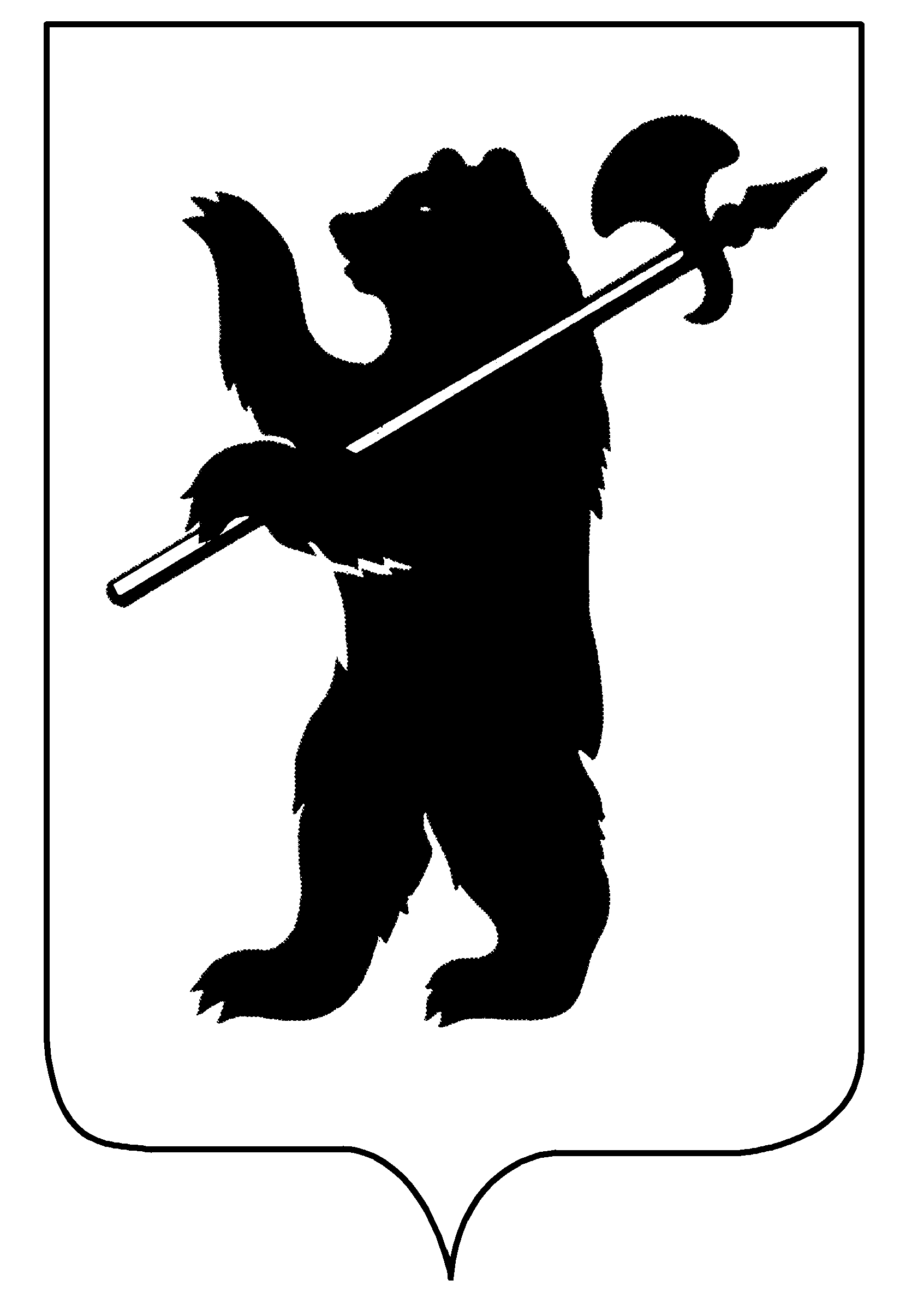 ДЕПАРТАМЕНТ ОБРАЗОВАНИЯМЭРИИ ГОРОДА ЯРОСЛАВЛЯПРИКАЗДЕПАРТАМЕНТ ОБРАЗОВАНИЯМЭРИИ ГОРОДА ЯРОСЛАВЛЯПРИКАЗДЕПАРТАМЕНТ ОБРАЗОВАНИЯМЭРИИ ГОРОДА ЯРОСЛАВЛЯПРИКАЗ27.04.201827.04.2018№ 01-05/330О внесении изменений в приказ департамента образования мэрии города Ярославля от 06.05.2015 № 01-05/2951.Наименование организации-соискателя (полное и краткое)2.Место нахождения организации-соискателя (юридический и фактический адреса, контактные телефоны, адрес электронной почты и официального сайта)3.Должность, фамилия, отчество руководителя  организации – заявителя4.Наименование  инновационного проекта5.Организационная  форма осуществления инновационной деятельности: МИП, МРЦ, МСП6.Опыт инновационной деятельности7.Сведения о научных руководителях, консультантах (при их наличии)